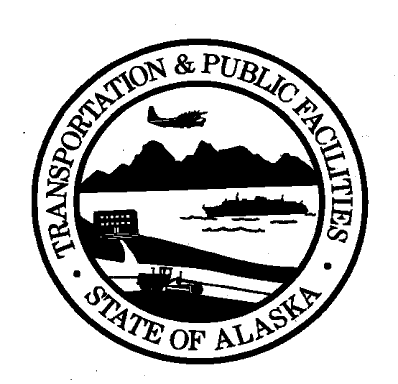 De minimis impacts related to historic sites are limited to the determination of either “no adverse effect” or “no historic properties affected” in compliance with Section 106 of the National Historic Preservation Act.  Use a separate form for each site.The environmental review, consultation, and other actions required by applicable federal environmental laws for this project are being, or have been, carried out by DOT&PF pursuant to 23 U.S.C. 327 and a Memorandum of Understanding dated April 13, 2023, and executed by FHWA and DOT&PF.De minimis impacts related to historic sites are limited to the determination of either “no adverse effect” or “no historic properties affected” in compliance with Section 106 of the National Historic Preservation Act.  Use a separate form for each site.The environmental review, consultation, and other actions required by applicable federal environmental laws for this project are being, or have been, carried out by DOT&PF pursuant to 23 U.S.C. 327 and a Memorandum of Understanding dated April 13, 2023, and executed by FHWA and DOT&PF.I.  Project Description:II.  Section 4(f) Property Description:Describe the historic site that is on or eligible for inclusion on the National Register of Historic Places (NRHP).  Include type of historic property, the significance criteria and aspects of historic integrity that qualify the property to be eligible, and location of the historic site.  Include a map depicting the boundaries and features of the Section 4(f) property in relation to the proposed project. For historic properties, the boundary should be identified during the Section 106 process.III.  Project Use of the Section 4(f) Property:Describe all impacts the project will have on the historic site.IV.  Impact Avoidance, Minimization, and Mitigation or Enhancement Measures to the Section 4(f) Property:Identify any avoidance, minimization, and mitigation or enhancement measures that are included in the project to address the Section 4(f) use. For the purposes of this de minimis finding, “avoidance” here means avoidance of historic buildings, structures, or objects on the historic site, or avoidance of features and elements that contribute to the aspects of historic integrity that qualify the property to be eligible.IV.  Impact Avoidance, Minimization, and Mitigation or Enhancement Measures to the Section 4(f) Property:Identify any avoidance, minimization, and mitigation or enhancement measures that are included in the project to address the Section 4(f) use. For the purposes of this de minimis finding, “avoidance” here means avoidance of historic buildings, structures, or objects on the historic site, or avoidance of features and elements that contribute to the aspects of historic integrity that qualify the property to be eligible.V.  Consulting Party Involvement:List all Section 106 consulting parties that were contacted and summarize their comments.  Please include contacts that were made even if no response was received.V.  Consulting Party Involvement:List all Section 106 consulting parties that were contacted and summarize their comments.  Please include contacts that were made even if no response was received.VI.  Coordination: The State Historic Preservation Officer (SHPO), the Advisory Council on Historic              YES         NO  Preservation (ACHP) (if participating), and the National Park Service (if thehistoric site is within a National Historic Landmark) has been informed in writingof DOT&PF’s intent to make a de minimis impact finding based on written concurrence of the Section 106 determination.  Attach documentation.Notes:      VII.  Signatures:A.  I recommend that DOT&PF find the project’s impacts on the Section 4(f) property to be de minimis.      _______________________________________________	Date:      	       [Signature] Regional Environmental Manager     ___     ____________________________________________	        [Print Name] Regional Environmental ManagerB.  I have determined that:The process required by Section 106 of the National Historic Preservation Act resulted in the determination of “no adverse effect” or “no historic properties affected” with the written concurrence of the SHPO, the NPS (for a landmark), and the ACHP (if participating);The SHPO, ACHP (if participating in the Section 106 consultation), and NPS (if the historic site is within a National Historic Landmark) was informed of DOT&PF’s intent to make a de minimis impact finding based on their written concurrence(s) in the Section 106 determination;DOT&PF has considered the views of any consulting parties participating in the Section 106 consultation; andThe project will result in a de minimis impact on       . ____________________________________________	Date:               [Signature] NEPA Program Manager      __     ______________________________________         [Print Name] NEPA Program ManagerVI.  Coordination: The State Historic Preservation Officer (SHPO), the Advisory Council on Historic              YES         NO  Preservation (ACHP) (if participating), and the National Park Service (if thehistoric site is within a National Historic Landmark) has been informed in writingof DOT&PF’s intent to make a de minimis impact finding based on written concurrence of the Section 106 determination.  Attach documentation.Notes:      VII.  Signatures:A.  I recommend that DOT&PF find the project’s impacts on the Section 4(f) property to be de minimis.      _______________________________________________	Date:      	       [Signature] Regional Environmental Manager     ___     ____________________________________________	        [Print Name] Regional Environmental ManagerB.  I have determined that:The process required by Section 106 of the National Historic Preservation Act resulted in the determination of “no adverse effect” or “no historic properties affected” with the written concurrence of the SHPO, the NPS (for a landmark), and the ACHP (if participating);The SHPO, ACHP (if participating in the Section 106 consultation), and NPS (if the historic site is within a National Historic Landmark) was informed of DOT&PF’s intent to make a de minimis impact finding based on their written concurrence(s) in the Section 106 determination;DOT&PF has considered the views of any consulting parties participating in the Section 106 consultation; andThe project will result in a de minimis impact on       . ____________________________________________	Date:               [Signature] NEPA Program Manager      __     ______________________________________         [Print Name] NEPA Program Manager